Prove: ΔABC  ΔDCB 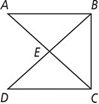 Given:, ,  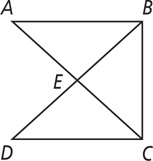 